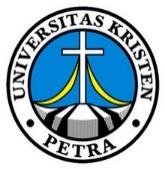 FORM PENDAFTARAN MAHASISWA BARUFAKULTAS KEGURUAN DAN ILMU PENDIDIKANUNIVERSITAS KRISTEN PETRAProverb 2: 6 “For the Lord gives wisdom; from his mouth come knowledge and understanding”PANDUAN PENGISIAN FORM PMB FKIPSalam sejahtera dalam kasih Tuhan Yesus Kristus! Kami bersyukur jika form ini sampai di tangan Anda dan terus mendoakan generasi yang Tuhan sudah persiapkan menjadi ujung tombak dalam dunia pendidikan dengan landasan Christian Education. Form PMB FKIP ini merupakan bagian yang sangat penting dan harus diisi dengan detil dalam persiapan Anda masuk ke dalam teacher training in Christian Education. Mengisi setiap halaman dari form ini juga adalah kesempatan untuk merenungkan dan berdoa mengenai panggilan Tuhan sebagai seorang guru Kristen. Kami sangat berharap, Anda dengan sangat serius mengisinya. Berikut adalah prasyarat dalam program studi di FKIP: FORM A DATA DIRI Berisi data diri calon mahasiswa baru dan keluarga/ wali mahasiswa. Mohon diisi dengan lengkap dan sebenar-benarnya. Lengkapi dengan pas foto ukuran 4x6 berwarna dan sebuah foto dengan keluarga (tempel pada tempat yang tersedia/ attach jika mengirimkan soft file)FORM KESAKSIAN HIDUPBerisi mengenai seluruh kesaksian hidup calon mahasiswa baru dalam setiap aspek kehidupan (pribadi, keluarga, sekolah, komunitas, gereja) serta motivasi dan kesiapan untuk mengikuti teacher training di program studi Fakultas Keguruan dan Ilmu Pendidikan UK Petra. FORM SURAT REKOMENDASI Berisi rekomendasi dari sekolah dan gereja yang dibuat sesungguh-sungguhnya dalam rangka mendukung calon mahasiswa FKIPFORM SURAT PERNYATAAN Adalah surat pernyataan yang dibuat oleh calon mahasiswa yang bersangkutan untuk menyatakan kebenaran dari seluruh data yang dituliskan dalam Form A – C. KONTAK PENTING Permintaan informasi atau keterangan penting, silakan menghubungi:Dr. Dra. Yuli Christiana Yoedo, M.Pd. Telp/ wa: 0878-8881-6983PENYERAHAN FORM Seluruh Form disatukan menggunakan stapler/ paper pin/ dalam satu amplop tertutup dan dikirimkan ke:Fakultas Keguruan dan Ilmu Pendidikan Universitas Kristen Petra Jl Siwalankerto 121-131, Surabaya Telp (031) 298 3752/ (031) 298 3753/ (031) 298 3049 Atau email dalam bentuk pdf (semua form dijadikan satu file) ke pendidikan@petra.ac.id FORM BEASISWA (jika diperlukan)Sesuai dengan prasyarat tertentu dan dengan melalui seleksi tertentu, Fakultas Keguruan dan Ilmu Pendidikan mendukung beasiswa bagi calon mahasiswa yang memerlukan sesuai dengan ketentuan Universitas Kristen Petra. Adapun beasiswa tersebut adalah (keterangan ada di website pmb-online.petra.ac.id atau dalam dokumen berikut): Beasiswa Ekonomi Lemah (lihat form Beasiswa Ekonomi Lemah)Beasiswa Kawasan Timur Indonesia (lihat form Beasiswa KTI)Beasiswa Adopsi Sekolah (tentatif-dengan ikatan dinas) Silakan pilih form yang sesuai dengan kebutuhan Anda: Form Beasiswa KTI atau Form Beasiswa Ekonomi Lemah. Jika tidak memerlukan beasiswa, tidak perlu mengisi dan mencetak form ini. FORM A – DATA DIRIDATA DIRI CALON MAHASISWA *lingkari salah satuFOTO KELUARGAFORM B KESAKSIAN HIDUP DAN MOTIVASIKESAKSIAN TENTANG PERJUMPAAN DENGAN TUHAN SECARA PRIBADI Ceritakan dengan lengkap pengalaman Anda tentang “lahir baru” atau perjumpaan pertama dengan Kristus. Uraikan siapa Tuhan Yesus Kristus bagi AndaTuliskan bagaimana kehidupan doa Anda jalani setiap hari. Uraikan apa yang menjadi tujuan hidup Anda. Tuliskan satu saja kesaksian pengalaman rohani bersama Kristus.DESKRIPSI DIRI Uraikan kelebihan dan kelemahan (termasuk riwayat kesehatan/ pengalaman sakit berat) AndaTuliskan hobi dan impian AndaDeskripsikan anugerah talenta apa saja yang Tuhan berikan dalam hidup Anda Deskripsikan rencana Anda setelah lulus kuliah Tuliskan bagaimana Anda akan membiayai kebutuhan kuliah Anda Uraikan bagaimana cara Anda menghadapi kegagalan atau persoalan yang berat dalam hidup KELUARGA Deskripsikan keluarga Anda (tempat tinggal, rutinitas setiap hari, hubungan dengan orang tua dan saudara)Apa peran keluarga dalam hidup Anda sampai saat ini dan di masa datang Pelajaran apa yang paling penting Anda dapat dari keluarga Anda Ceritakan bagaimana hubungan setiap anggota keluarga Anda dengan Tuhan Ceritakan bagaimana persekutuan keluarga dijalankan dalam keluarga AndaMOTIVASI DAN KESIAPAN Jelaskan dengan detil mengapa Anda tertarik masuk PGSD dan mengapa UK Petra! Ceritakan bagaimana kesiapan Anda masuk kuliah di UK Petra? Jelaskan seberapa siap Anda beradaptasi dan terlibat dalam pola pembelajaran mentoring dengan kegiatan yang padat. Tuliskan kesanggupan Anda untuk mendukung pengembangan program studi dan Fakultas Kegurudan dan Ilmu PendidikanPENGALAMAN DENGAN ANAK ANAK Bagaimana pengalaman Anda terlibat dengan anak anak selama ini? Tuliskan keyakinan Anda akan minat dan panggilan Anda bekerja di dunia anak anak? Menghadapi anak anak memang menyenangkan, tetapi juga melelahkan. Bagaimana pendapat Anda mengenai hal ini?PENGALAMAN DAN KEHIDUPAN DI SEKOLAH Tuliskan kegiatan di sekolah Anda selain belajar Tuliskan semua prestasi/ lomba yang pernah Anda ikuti selama ini Tuliskan pengalaman kerja yang Anda miliki (jika ada)KEHIDUPAN BERGEREJA DAN KOMUNITAS Deskripsikan nama gereja Anda dan alamat lengkapnyaDeskripsikan keterlibatan Anda dalam komunitas gereja Uraikan bagiamana keseriusan Anda dalam ibadah (rutin/ jarang/ tidak pernah)Uraikan pengalaman Anda dalam Kelompok Tumbuh Bersama/ mentoring PENDAPAT ANDA MENGENAI KEBIASAAN HIDUP DI BAWAH INIREFERENSI Mohon menuliskan nama orang yang mengenal Anda dengan baik, yang dapat memberikan keterangan lebih lanjut tentang Anda:MEMBUAT SPIRITUAL TIMELINETidak ada benar atau salah dalam membuat timeline spiritual. Anda diharapkan untuk berkreasi dengan fleksibel.Timeline spiritual bisa naik atau turun, tidak harus garis lurus. Anda juga bisa membuatnya seperti perjalanan dimana Anda mungkin keluar dari jalur.Berikut adalah poin-poin yang bisa digunakan:Sejarah (kelahiran, masuk sekolah pertama kali, kelahiran saudara, dan sebagainya)Kejadian spesial, seperti kelahiran kembali, pemberian diri kepada Tuhan, retret yang mengubahkan, dan sebagainya.Kekecewaan atau sakit hati, seperti perceraian orang tua, relasi yang buruk, pengalaman pahit, dan sebagainya.Pertolongan Tuhan, kejadian yang membuat Anda merasa Tuhan peduli dengan hidup Anda dan membawa Anda lebih dekat kepadaNya.Tuliskan pengalaman menyenangkan Anda diatas angka “0” atau garis horizontal dan pengalaman menyedihkan dibawah angka “0” atau garis horizontal.Anda dapat memberikan nilai pada setiap kejadian yang terjadi dalam hidup Anda.Contoh timeline spiritual telah terlampir.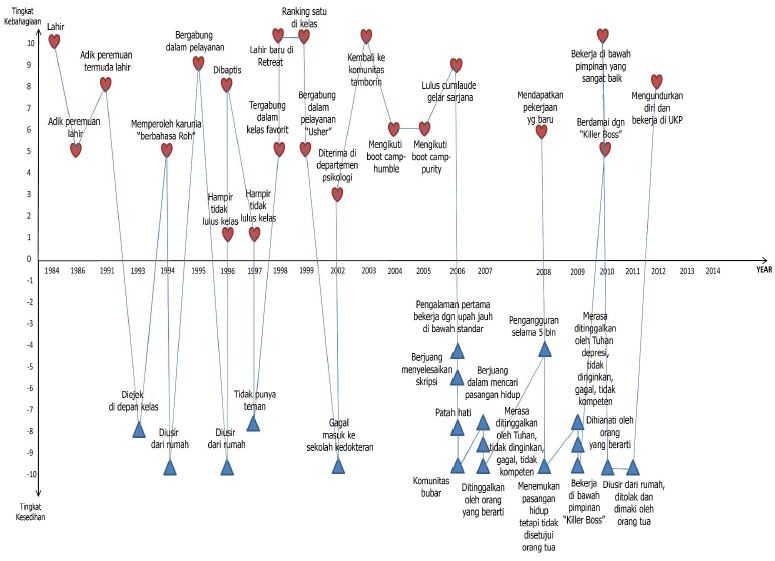 Level Kebahagiaan109876543210	 Tahun-1-2-3-4-5-6-7-8-9-10Level KesedihanFORM C – SURAT REKOMENDASISURAT REKOMENDASIDari SMA/SMK asal Calon Mahasiswa(Rahasia)Pemohon (diisi oleh pemohon)Nama		 :__________________________________________________________Alamat		 :__________________________________________________________Asal SMA/SMK:__________________________________________________________Program studi		: IPA / IPS / lainnya………………Program studi yang dipilih  	:1. Program Guru Sekolah Dasar					Pemohon,							(______________________)							Tanda tangan & nama terangPenilai (diisi oleh penilai)Nama		:___________________________________________________________Alamat Rumah	:___________________________________telp.(___)________________ Jabatan		:___________________________________________________________Instansi		:___________________________________________________________Alamat Instansi	:___________________________________telp.(___)________________		Informasi Pemohon :Dimana mengenal pemohon ?__________________________________________________________________________Berapa lama mengenal pemohon ? ____________________________________________________________________________________________________________________________________________________Apakah pemohon dirasa memang membutuhkan bantuan biaya studi di Perguruan Tinggi ?(dengan pertimbangan ekonomi keluarga, perilaku dan kemampuan pemohon) _______, alasan:______________________________________________________________Apa yang Anda ketahui tentang bakat dan kemampuannya ?__________________________________________________________________________Apa yang Anda ketahui tentang kelemahannya ?__________________________________________________________________________Isilah kolom kemampuan pribadi pemohon dengan tanda ()Menurut Anda, apakah yang bersangkutan mampu menyelesaikan pendidikan di Perguruan Tinggi ? ()Ya	         Ragu-ragu		TidakApakah Anda merekomendasi dan meyakini bahwa yang bersangkutan dapat menjadi seorang guru/pendidik yang berkualitas ?______, alasan :_________________________________________________________________________________________________________________________________________Bersedia dihubungi untuk informasi lebih lanjut ()Ya	         TidakDemikian keterangan ini saya buat dengan sejujur-jujurnya dan dapat dipakai untuk bahan pertimbangan Universitas Kristen Petra.____________,_________________		Penilai(____________________________)       tanda tangan & nama terangNB: Mohon dimasukkan ke dalam amplop tertutup dan ditandatangani oleh penilai pada penutup amplop bagian belakang 							TandatanganSURAT REKOMENDASIDari Gereja Calon Mahasiswa(Rahasia)Pemohon (diisi oleh pemohon)Nama		:___________________________________________________________Alamat		:___________________________________________________________Asal SMA/SMK:__________________________________________________________Program studi		: IPA / IPS / lainnya………………Program studi yang dipilih	:1. Program Studi Pendidikan Guru Sekolah Dasar				 2. Program Studi Pendidikan Guru PAUD								Pemohon,							(______________________)							Tanda tangan & nama terangPenilai (diisi oleh penilai)Nama		:___________________________________________________________Alamat Rumah	:___________________________________telp.(___)________________ Jabatan		:___________________________________________________________Gereja		:___________________________________________________________Alamat Gereja	:___________________________________telp.(___)________________		Informasi Pemohon :Dimana mengenal pemohon/keluarga pemohon ?	__________________________________________________________________________Berapa lama mengenal pemohon/keluarga pemohon ? 	__________________________________________________________________________	__________________________________________________________________________Bagaimana pendapat Anda tentang kondisi ekonomi keluarga ?	__________________________________________________________________________	__________________________________________________________________________Apakah pemohon dirasa memang membutuhkan bantuan biaya studi di Perguruan Tinggi ?	(dengan pertimbangan ekonomi keluarga, perilaku dan kemampuan pemohon) _______, alasan :______________________________________________________________Isilah kolom kemampuan pribadi pemohon dengan tanda ( )Tuntutan studi di Surabaya cukup berat. Banyak tantangan yang berkaitan dengan iman, perilaku dan pergaulan. Menurut Anda, apakah yang bersangkutan cukup mampu menghadapi tantangan ini dalam usaha menyelesaikan pendidikannya di Perguruan Tinggi ? ()	Ya	         Ragu-ragu		TidakApakah Anda merekomendasi dan meyakini bahwa yang bersangkutan dapat menjadi seorang guru/pendidik yang berkualitas ? ____________, alasan:______________________________________________________________________________________________________________________________________________Bersedia dihubungi untuk informasi lebih lanjut ( )	Ya	         TidakDemikian keterangan ini saya buat dengan sejujur-jujurnya dan dapat dipakai untuk bahan pertimbangan Universitas Kristen Petra.____________,_________________		Penilai(____________________________)       tanda tangan & nama terangNB: Mohon dimasukkan ke dalam amplop tertutup dan ditandatangani oleh penilai pada penutup amplop bagian belakang 							TandatanganFORM D – SURAT PERNYATAANPERNYATAANFormulir pendaftaran calon mahasiswa baru Fakultas Keguruan dan Ilmu Pendidikan ini (Form A-D) saya isi dan tanda tangani dengan penuh kesadaran tanpa suatu paksaan dari pihak lain manapun dan dalam bentuk apapun. Saya menuliskan semua hal tersebut di atas dengan sesungguhnya dan sepenuhnya benar. Saya menyadari dan menyetujui bahwa proses pendaftaran dan studi saya di UK Petra dapat dibatalkan bila saya mengisi formulir ini dengan tidak lengkap/ tidak sepenuhnya benar/ tidak sesuai dengan yang benar.  Bila di kemudian hari diketahui bahwa informasi yang saya berikan/ tulis tidak benar, saya bersedia menanggung segala konsekuensi sesuai ketentuan yang berlaku di UK Petra.Yang mengisi,(Nama Kota), (Tanggal)Tanda tangan di atas meterai 6000(Nama Lengkap) SURAT PERNYATAAN CALON PENERIMA BEASISWA FKIP UK PETRAYang bertandatangan di bawah ini saya :N a m a Calon			:   ______________________________Sekolah Asal		:   ______________________________Program studi pilihan di UK Petra   : 1. Program Studi Pendidikan Guru Sekolah Dasar					         2. Program Studi Pendidikan Guru PAUD Apabila saya dinyatakan sebagai penerima Beasiswa di bawah Fakultas Keguruan dan Ilmu Pendidikan  maka saya bersedia menjalani dan mentaati ikatan dinas lain yang berlaku sesuai dengan perjanjian dengan pihak pemberi beasiswa, serta bersedia menerima segala konsekuensinya apabila tidak memenuhi Pernyataan ini.Mengetahui,Orang tua/wali	Calon,		Materai 6000 ___________________	________________tanda tangan, nama terang	tanda tangan, nama terangSURAT PERNYATAAN(diisi bagi calon pendaftar yang mengajukan beasiswa KTI-FKIP)Salam dalam kasih Tuhan Yesus Kristus, Saya yang bertanda tangan di bawah ini :Nama                              : Tempat & tanggal lahir  : Fakultas                          : Keguruan dan Ilmu PendidikanJurusan/Prodi                  : PGSD/ PGPAUD* (lingkari)Alamat                            : Universitas Kristen Petra, Jl Siwalankerto 121-131, SurabayaDengan ini menyatakan bahwa:Saya telah menerima dan memahami isi perjanjian penerima beasiswa KTI UK Petra sesuai dengan dokumen perjanjian penerima beasiswa yang telah saya baca dan setujui serta sosialisasi yang diberikan oleh fakultasSaya telah memahami dan menerima bahwa penggunaan dana beasiswa biaya hidup yang saya terima Rp 2.000.000 per bulan selama saya studi akan digunakan untuk memenuhi kebutuhan saya sebagai mahasiswa, meliputi: Uang Saku Bulanan	Uang Makan, Listrik, dan Air Bulanan	Biaya Kontrak Asrama	Biaya Mintanance AsramaBiaya Subsidi CampBiaya Tiket / Transportasi Pulang Daerah, minimal 1 kali dalam 8 semester.Biaya Tiket / Transportasi Orang Tua Mahasiswa saat WisudaSurabaya,_____________________Yang membuat Pernyataan,Materai  dan tanda tanganNAMA LENGKAP:ASAL SEKOLAH:TAHUN LULUS RATA-RATA RAPORKls 11/ Smt 1:Kls 11/ Smt 2:PRODI DIPILIH:PPGGSSDD//PPGGPPAAUUDDD**PEMBIAYAAN :Pribadi/ beasiswa/ Lainnya Pribadi/ beasiswa/ Lainnya Pribadi/ beasiswa/ Lainnya Pribadi/ beasiswa/ Lainnya Pribadi/ beasiswa/ Lainnya Pribadi/ beasiswa/ Lainnya Pribadi/ beasiswa/ Lainnya Pribadi/ beasiswa/ Lainnya Pribadi/ beasiswa/ Lainnya Pribadi/ beasiswa/ Lainnya Pribadi/ beasiswa/ Lainnya Pribadi/ beasiswa/ Lainnya Pribadi/ beasiswa/ Lainnya Pribadi/ beasiswa/ Lainnya Pribadi/ beasiswa/ Lainnya Pribadi/ beasiswa/ Lainnya Pribadi/ beasiswa/ Lainnya Pribadi/ beasiswa/ Lainnya Pribadi/ beasiswa/ Lainnya Pribadi/ beasiswa/ Lainnya Pribadi/ beasiswa/ Lainnya Pribadi/ beasiswa/ Lainnya Pribadi/ beasiswa/ Lainnya Pribadi/ beasiswa/ Lainnya Pribadi/ beasiswa/ Lainnya Pribadi/ beasiswa/ Lainnya Pribadi/ beasiswa/ Lainnya Pribadi/ beasiswa/ Lainnya Pribadi/ beasiswa/ Lainnya Pribadi/ beasiswa/ Lainnya Pribadi/ beasiswa/ Lainnya Pribadi/ beasiswa/ Lainnya Pribadi/ beasiswa/ Lainnya Pribadi/ beasiswa/ Lainnya Pribadi/ beasiswa/ Lainnya Pribadi/ beasiswa/ Lainnya Pribadi/ beasiswa/ Lainnya Pribadi/ beasiswa/ Lainnya Pribadi/ beasiswa/ Lainnya TEMPAT LAHIR:TANGGAL LAHIR:////JENIS KELAMIN:TINGGI BADAN:GOL. DARAH:ALAMAT TETAP  :NO HP/ TELP:ALAMAT EMAIL :AGAMA:ANAK KE-/ DARI-  :DATA KELUARGA  DATA KELUARGA  DATA KELUARGA  DATA KELUARGA  DATA KELUARGA  DATA KELUARGA  DATA KELUARGA  DATA KELUARGA  DATA KELUARGA  DATA KELUARGA  DATA KELUARGA  DATA KELUARGA  DATA KELUARGA  DATA KELUARGA  DATA KELUARGA  DATA KELUARGA  DATA KELUARGA  DATA KELUARGA  DATA KELUARGA  DATA KELUARGA  DATA KELUARGA  DATA KELUARGA  DATA KELUARGA  DATA KELUARGA  DATA KELUARGA  DATA KELUARGA  DATA KELUARGA  DATA KELUARGA  DATA KELUARGA  DATA KELUARGA  DATA KELUARGA  DATA KELUARGA  DATA KELUARGA  DATA KELUARGA  DATA KELUARGA  DATA KELUARGA  DATA KELUARGA  DATA KELUARGA  DATA KELUARGA  DATA KELUARGA  DATA KELUARGA  NAMA AYAH:PEKERJAAN:ALAMAT:NO HP/ TELPNAMA IBU:PEKERJAAN :ALAMAT:NO HP/ TELP:NAMA WALI:PEKERJAAN :ALAMAT :NO HP/ TELP:JML DITANGGUNG:OrangOrangOrangOrangOrangOrangOrangOrangOrangOrangOrangOrangOrangOrangOrangOrangOrangOrangOrangOrangOrangOrangOrangOrangOrangOrangOrangOrangOrangOrangOrangOrangOrangOrangOrangOrangEKONOMI KELUARGAEKONOMI KELUARGAEKONOMI KELUARGAEKONOMI KELUARGAEKONOMI KELUARGAEKONOMI KELUARGAEKONOMI KELUARGAEKONOMI KELUARGAEKONOMI KELUARGAEKONOMI KELUARGAEKONOMI KELUARGAEKONOMI KELUARGAEKONOMI KELUARGAEKONOMI KELUARGAEKONOMI KELUARGAEKONOMI KELUARGAEKONOMI KELUARGAEKONOMI KELUARGAEKONOMI KELUARGAEKONOMI KELUARGAEKONOMI KELUARGAEKONOMI KELUARGAEKONOMI KELUARGAEKONOMI KELUARGAEKONOMI KELUARGAEKONOMI KELUARGAEKONOMI KELUARGAEKONOMI KELUARGAEKONOMI KELUARGAEKONOMI KELUARGAEKONOMI KELUARGAEKONOMI KELUARGAEKONOMI KELUARGAEKONOMI KELUARGAEKONOMI KELUARGAEKONOMI KELUARGAEKONOMI KELUARGAEKONOMI KELUARGAEKONOMI KELUARGAEKONOMI KELUARGAEKONOMI KELUARGAGAJI AYAH:[1. Tidak berpenghasilan; 2. < 1 juta; 3. 1-2 juta; 4. 3-4 juta; 5. 5-6 juta; 6. > 6 juta][1. Tidak berpenghasilan; 2. < 1 juta; 3. 1-2 juta; 4. 3-4 juta; 5. 5-6 juta; 6. > 6 juta][1. Tidak berpenghasilan; 2. < 1 juta; 3. 1-2 juta; 4. 3-4 juta; 5. 5-6 juta; 6. > 6 juta][1. Tidak berpenghasilan; 2. < 1 juta; 3. 1-2 juta; 4. 3-4 juta; 5. 5-6 juta; 6. > 6 juta][1. Tidak berpenghasilan; 2. < 1 juta; 3. 1-2 juta; 4. 3-4 juta; 5. 5-6 juta; 6. > 6 juta][1. Tidak berpenghasilan; 2. < 1 juta; 3. 1-2 juta; 4. 3-4 juta; 5. 5-6 juta; 6. > 6 juta][1. Tidak berpenghasilan; 2. < 1 juta; 3. 1-2 juta; 4. 3-4 juta; 5. 5-6 juta; 6. > 6 juta][1. Tidak berpenghasilan; 2. < 1 juta; 3. 1-2 juta; 4. 3-4 juta; 5. 5-6 juta; 6. > 6 juta][1. Tidak berpenghasilan; 2. < 1 juta; 3. 1-2 juta; 4. 3-4 juta; 5. 5-6 juta; 6. > 6 juta][1. Tidak berpenghasilan; 2. < 1 juta; 3. 1-2 juta; 4. 3-4 juta; 5. 5-6 juta; 6. > 6 juta][1. Tidak berpenghasilan; 2. < 1 juta; 3. 1-2 juta; 4. 3-4 juta; 5. 5-6 juta; 6. > 6 juta][1. Tidak berpenghasilan; 2. < 1 juta; 3. 1-2 juta; 4. 3-4 juta; 5. 5-6 juta; 6. > 6 juta][1. Tidak berpenghasilan; 2. < 1 juta; 3. 1-2 juta; 4. 3-4 juta; 5. 5-6 juta; 6. > 6 juta][1. Tidak berpenghasilan; 2. < 1 juta; 3. 1-2 juta; 4. 3-4 juta; 5. 5-6 juta; 6. > 6 juta][1. Tidak berpenghasilan; 2. < 1 juta; 3. 1-2 juta; 4. 3-4 juta; 5. 5-6 juta; 6. > 6 juta][1. Tidak berpenghasilan; 2. < 1 juta; 3. 1-2 juta; 4. 3-4 juta; 5. 5-6 juta; 6. > 6 juta][1. Tidak berpenghasilan; 2. < 1 juta; 3. 1-2 juta; 4. 3-4 juta; 5. 5-6 juta; 6. > 6 juta][1. Tidak berpenghasilan; 2. < 1 juta; 3. 1-2 juta; 4. 3-4 juta; 5. 5-6 juta; 6. > 6 juta][1. Tidak berpenghasilan; 2. < 1 juta; 3. 1-2 juta; 4. 3-4 juta; 5. 5-6 juta; 6. > 6 juta][1. Tidak berpenghasilan; 2. < 1 juta; 3. 1-2 juta; 4. 3-4 juta; 5. 5-6 juta; 6. > 6 juta][1. Tidak berpenghasilan; 2. < 1 juta; 3. 1-2 juta; 4. 3-4 juta; 5. 5-6 juta; 6. > 6 juta][1. Tidak berpenghasilan; 2. < 1 juta; 3. 1-2 juta; 4. 3-4 juta; 5. 5-6 juta; 6. > 6 juta][1. Tidak berpenghasilan; 2. < 1 juta; 3. 1-2 juta; 4. 3-4 juta; 5. 5-6 juta; 6. > 6 juta][1. Tidak berpenghasilan; 2. < 1 juta; 3. 1-2 juta; 4. 3-4 juta; 5. 5-6 juta; 6. > 6 juta][1. Tidak berpenghasilan; 2. < 1 juta; 3. 1-2 juta; 4. 3-4 juta; 5. 5-6 juta; 6. > 6 juta][1. Tidak berpenghasilan; 2. < 1 juta; 3. 1-2 juta; 4. 3-4 juta; 5. 5-6 juta; 6. > 6 juta][1. Tidak berpenghasilan; 2. < 1 juta; 3. 1-2 juta; 4. 3-4 juta; 5. 5-6 juta; 6. > 6 juta][1. Tidak berpenghasilan; 2. < 1 juta; 3. 1-2 juta; 4. 3-4 juta; 5. 5-6 juta; 6. > 6 juta][1. Tidak berpenghasilan; 2. < 1 juta; 3. 1-2 juta; 4. 3-4 juta; 5. 5-6 juta; 6. > 6 juta][1. Tidak berpenghasilan; 2. < 1 juta; 3. 1-2 juta; 4. 3-4 juta; 5. 5-6 juta; 6. > 6 juta][1. Tidak berpenghasilan; 2. < 1 juta; 3. 1-2 juta; 4. 3-4 juta; 5. 5-6 juta; 6. > 6 juta][1. Tidak berpenghasilan; 2. < 1 juta; 3. 1-2 juta; 4. 3-4 juta; 5. 5-6 juta; 6. > 6 juta][1. Tidak berpenghasilan; 2. < 1 juta; 3. 1-2 juta; 4. 3-4 juta; 5. 5-6 juta; 6. > 6 juta][1. Tidak berpenghasilan; 2. < 1 juta; 3. 1-2 juta; 4. 3-4 juta; 5. 5-6 juta; 6. > 6 juta][1. Tidak berpenghasilan; 2. < 1 juta; 3. 1-2 juta; 4. 3-4 juta; 5. 5-6 juta; 6. > 6 juta][1. Tidak berpenghasilan; 2. < 1 juta; 3. 1-2 juta; 4. 3-4 juta; 5. 5-6 juta; 6. > 6 juta]GAJI IBU:[1. Tidak berpenghasilan; 2. < 1 juta; 3. 1-2 juta; 4. 3-4 juta; 5. 5-6 juta; 6. > 6 juta][1. Tidak berpenghasilan; 2. < 1 juta; 3. 1-2 juta; 4. 3-4 juta; 5. 5-6 juta; 6. > 6 juta][1. Tidak berpenghasilan; 2. < 1 juta; 3. 1-2 juta; 4. 3-4 juta; 5. 5-6 juta; 6. > 6 juta][1. Tidak berpenghasilan; 2. < 1 juta; 3. 1-2 juta; 4. 3-4 juta; 5. 5-6 juta; 6. > 6 juta][1. Tidak berpenghasilan; 2. < 1 juta; 3. 1-2 juta; 4. 3-4 juta; 5. 5-6 juta; 6. > 6 juta][1. Tidak berpenghasilan; 2. < 1 juta; 3. 1-2 juta; 4. 3-4 juta; 5. 5-6 juta; 6. > 6 juta][1. Tidak berpenghasilan; 2. < 1 juta; 3. 1-2 juta; 4. 3-4 juta; 5. 5-6 juta; 6. > 6 juta][1. Tidak berpenghasilan; 2. < 1 juta; 3. 1-2 juta; 4. 3-4 juta; 5. 5-6 juta; 6. > 6 juta][1. Tidak berpenghasilan; 2. < 1 juta; 3. 1-2 juta; 4. 3-4 juta; 5. 5-6 juta; 6. > 6 juta][1. Tidak berpenghasilan; 2. < 1 juta; 3. 1-2 juta; 4. 3-4 juta; 5. 5-6 juta; 6. > 6 juta][1. Tidak berpenghasilan; 2. < 1 juta; 3. 1-2 juta; 4. 3-4 juta; 5. 5-6 juta; 6. > 6 juta][1. Tidak berpenghasilan; 2. < 1 juta; 3. 1-2 juta; 4. 3-4 juta; 5. 5-6 juta; 6. > 6 juta][1. Tidak berpenghasilan; 2. < 1 juta; 3. 1-2 juta; 4. 3-4 juta; 5. 5-6 juta; 6. > 6 juta][1. Tidak berpenghasilan; 2. < 1 juta; 3. 1-2 juta; 4. 3-4 juta; 5. 5-6 juta; 6. > 6 juta][1. Tidak berpenghasilan; 2. < 1 juta; 3. 1-2 juta; 4. 3-4 juta; 5. 5-6 juta; 6. > 6 juta][1. Tidak berpenghasilan; 2. < 1 juta; 3. 1-2 juta; 4. 3-4 juta; 5. 5-6 juta; 6. > 6 juta][1. Tidak berpenghasilan; 2. < 1 juta; 3. 1-2 juta; 4. 3-4 juta; 5. 5-6 juta; 6. > 6 juta][1. Tidak berpenghasilan; 2. < 1 juta; 3. 1-2 juta; 4. 3-4 juta; 5. 5-6 juta; 6. > 6 juta][1. Tidak berpenghasilan; 2. < 1 juta; 3. 1-2 juta; 4. 3-4 juta; 5. 5-6 juta; 6. > 6 juta][1. Tidak berpenghasilan; 2. < 1 juta; 3. 1-2 juta; 4. 3-4 juta; 5. 5-6 juta; 6. > 6 juta][1. Tidak berpenghasilan; 2. < 1 juta; 3. 1-2 juta; 4. 3-4 juta; 5. 5-6 juta; 6. > 6 juta][1. Tidak berpenghasilan; 2. < 1 juta; 3. 1-2 juta; 4. 3-4 juta; 5. 5-6 juta; 6. > 6 juta][1. Tidak berpenghasilan; 2. < 1 juta; 3. 1-2 juta; 4. 3-4 juta; 5. 5-6 juta; 6. > 6 juta][1. Tidak berpenghasilan; 2. < 1 juta; 3. 1-2 juta; 4. 3-4 juta; 5. 5-6 juta; 6. > 6 juta][1. Tidak berpenghasilan; 2. < 1 juta; 3. 1-2 juta; 4. 3-4 juta; 5. 5-6 juta; 6. > 6 juta][1. Tidak berpenghasilan; 2. < 1 juta; 3. 1-2 juta; 4. 3-4 juta; 5. 5-6 juta; 6. > 6 juta][1. Tidak berpenghasilan; 2. < 1 juta; 3. 1-2 juta; 4. 3-4 juta; 5. 5-6 juta; 6. > 6 juta][1. Tidak berpenghasilan; 2. < 1 juta; 3. 1-2 juta; 4. 3-4 juta; 5. 5-6 juta; 6. > 6 juta][1. Tidak berpenghasilan; 2. < 1 juta; 3. 1-2 juta; 4. 3-4 juta; 5. 5-6 juta; 6. > 6 juta][1. Tidak berpenghasilan; 2. < 1 juta; 3. 1-2 juta; 4. 3-4 juta; 5. 5-6 juta; 6. > 6 juta][1. Tidak berpenghasilan; 2. < 1 juta; 3. 1-2 juta; 4. 3-4 juta; 5. 5-6 juta; 6. > 6 juta][1. Tidak berpenghasilan; 2. < 1 juta; 3. 1-2 juta; 4. 3-4 juta; 5. 5-6 juta; 6. > 6 juta][1. Tidak berpenghasilan; 2. < 1 juta; 3. 1-2 juta; 4. 3-4 juta; 5. 5-6 juta; 6. > 6 juta][1. Tidak berpenghasilan; 2. < 1 juta; 3. 1-2 juta; 4. 3-4 juta; 5. 5-6 juta; 6. > 6 juta][1. Tidak berpenghasilan; 2. < 1 juta; 3. 1-2 juta; 4. 3-4 juta; 5. 5-6 juta; 6. > 6 juta][1. Tidak berpenghasilan; 2. < 1 juta; 3. 1-2 juta; 4. 3-4 juta; 5. 5-6 juta; 6. > 6 juta]Kebiasaan HidupTidak/ Tidak setujuYa/ SetujuPenjelasan/ Pendapat tentang hal iniBerjudiHomoseksSeks di luar nikahPornografiMerokokMinuman kerasMenggunakan narkobaKeteranganNamaHubunganKontakTelpon/HP/email :Mengenal  kepribadian/karakter Anda Mengenal  kompetensi, keahlian/ketrampilan Anda Mengenal  keluarga Andadengan baikKeteranganSangatBaikBaikCukupKurangBaikTidakKomentarIntegritasDaya PikirDaya NalarImajinasi dan KreativitasMotivasiKedewasaanPercaya DiriDaya EkspresiKeteranganSangatBaikBaikCukupKurangBaikTidakKomentarAktifitas bergerejaSikap & PerilakuPergaulanAdaptasi